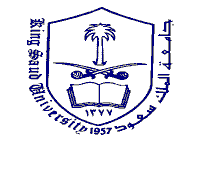                                            DEPARTMENT OF SURGERY – DIVISION OF UROLOGY            WEEKLY TIMETABLE FOR SURGERY 451 STUDENTS                                                                For Academic Year 1433- 1434                               Revised:  05.09.2012DEPARTMENT OF SURGERY – DIVISION OF UROLOGYWEEKLY TIMETABLE  UROLOGY TEACHING STAFFFor Academic Year 1433- 1434 d:urology staff timetable/forms-urology/Rowena 08.10.20117:30 am  to 3:00 pmRounds with team and all students to divide themselves to clerk all patients on the Urology ServiceWard  24A (Males)Ward  33A (Females)MORNINGAFTERNOONSaturdayRegistrars Round      ()Grand Round(9:00 – 10:30 am)Clerking in Patients(1:30 - 3:00 pm)SaturdayRegistrars Round      ()Dr. Salah R. El-Faqih (Bleep 0550) Presentation & Inv of UT Prob & Renal Colic  (10:30 – 12:00 pm)Clerking in Patients(1:30 - 3:00 pm)SundayRegistrars Round  ()8:00am  – 3:00pm Divide group to attend following bedside/OR teachingSundayRegistrars Round  ()                                         Main Theatre (Room 2)  = Prof. Riyadh Talic            (Bleep 0834)                                                                     (Room 3) = Dr. Danny Rabah              (Bleep 6611)                                                                     (Room 7) = Prof. Khalid Fouda Neel  (Bleep 1221)                                   ESWL Theatre       (Level 1) = Dr. A/moniem El-Traifi  (Bleep 0846) MondayRegistrars Round  ()Prof. Riyadh Talic (Bleep 0834)LUTS + BPH (10:00 – 11:45 am)Clerking in Patients(1:30 - 3:00 pm)TuesdayRegistrars Round      ()Dr. A/moniem El-Traifi (Bleep 0846)Hematuria (8:00 – 10:30 am)Dr. Hamdan Al-Hazmi (Blp 1996)/            Dr. Ziad Al-Nakshabandi (RMH)Scrotal Swelling & Urologic Congenital Anomalies   (1:00 – 2:30 pm)WednesdayRegistrars Round  ()8:00am  – 3:00pm Divide group to attend following bedside/OR teachingWednesdayRegistrars Round  ()                                 Main Theatre (Room 1)  = Dr. Saleh Bin Saleh          (Bleep 3620)                                                          (Room 2) = Dr. Hamdan Al-Hazmi   (Bleep 1996)                                                          (Room 3) = Dr.  Salah El-Faqih          (Bleep 0550)                                                          (Room 4)= Dr. Mohamad Al-Omar  (Bleep 2544)                           ESWL Theatre  ( Level 1) =  Any consultant assignedAttention Please!!!DR. DANNY RABAH, MD, FRCSC, FACS                       Associate Professor and Consultant - Chief, Urology Division, Department of SurgeryThese are discussions sessions/tutorials that the students must prepare based on patients seen:All the students to report 7:30 am on Saturday to the Senior Registrar, or  Chief  Resident in Ward 24A.  He will brief the group on their duty as  Sub-interns in the Urology wards and arrange their bed distribution and responsibilities.All  the  students  are  encouraged,  outside  their scheduled sessions to shadow the registrars and residents in their day to day activities                                               including visits to Emergency Room and other wards.Students should keep records of the clerking and progress notes of their allocated patients.  These notes will be utilized in the theatre and during the staff teaching sessions.  d: urology timetable 451-forms/urology/Rowena 05.09.2012                  These are discussions sessions/tutorials that the students must prepare based on patients seen:All the students to report 7:30 am on Saturday to the Senior Registrar, or  Chief  Resident in Ward 24A.  He will brief the group on their duty as  Sub-interns in the Urology wards and arrange their bed distribution and responsibilities.All  the  students  are  encouraged,  outside  their scheduled sessions to shadow the registrars and residents in their day to day activities                                               including visits to Emergency Room and other wards.Students should keep records of the clerking and progress notes of their allocated patients.  These notes will be utilized in the theatre and during the staff teaching sessions.  d: urology timetable 451-forms/urology/Rowena 05.09.2012                  SaturdayAMPMSaturday351Dr. Al-Omar/Dr. Al-Manea(PM)Grand Round()Patients Clerking ()Saturday351Dr. Al-Omar/Dr. Al-Manea(PM)Grand Round()Saturday351Dr. Al-Omar/Dr. Al-Manea(PM)Grand Round()Dr. Rabah’s Clinic  (Adult)Saturday351Dr. Al-Omar/Dr. Al-Manea(PM)Dr. Salah R. El-Faqih (Blp 0550) Renal Colic (10:30-12:00 pm)  451Dr. Hamdan’ Clinic (Pedia)Sunday 351Dr. El-Faqih (AM)                                         Main Theatre (Rooms 2)  = Prof. Riyadh Talic                 (Bleep 0834)                                                               (Rooms 3) = Dr. Danny Rabah                   (Bleep 6611)                                                               (Rooms 7) = Prof. Khalid Fouda                (Bleep 1221)                                ESWL Theatre  ( Level 1) = Dr. Abdulmoniem El-Traifi (Bleep 0846) MondayProf. Riyadh Talic (Blp 0834)LUTS + BPH (10:00 – 11:45 am) 451Dr. Salah El-Faqih’s Clinic (Adult)Prof. Khalid Fouda’s Clinic (Pedia)Dr. Saleh Bin Saleh’s Clinic (Adult)Dr. Hamdan Al-Hazmi (Blp 1996)/Dr. Ziad Nakshabandi Scrotal Swelling & Urologic Congenital Anomalies   (1:00 – 2:30 pm) 451Tuesday351Dr. D. Rabah Dr. El-Traifi (AM) Dr. A/moneim El-Traifi (Blp 0846)Hematuria                               (8:00 – 10:30 am) 451Dr. M. Al-Omar’s Clinic (Adult)Dr. A. El-Traifi’s Clinic  (Adult)Dr. Al-HazmiDr. Bin Saleh(PM)Prof. Riyadh Talic’s Clinic (Adult)Dr. Raed Al-Mannie’s Clinic (Adult)Dr. M. Al-Omar’s Clinic (Adult)Dr. A. El-Traifi’s Clinic  (Adult)Wednesday                                 Main Theatre (Room 1)  = Dr. Saleh Bin Saleh        (Bleep 3620)                                                       (Room 2) = Dr. Hamdan Al-Hazmi (Bleep 1996)                                                       (Room 3) = Dr.  Salah El-Faqih         (Bleep 0550)                                                       (Room 4)= Dr. Mohamad Al-Omar (Bleep 2544)                          ESWL Theatre  ( Level 1) = any consultant assigned